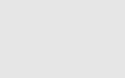 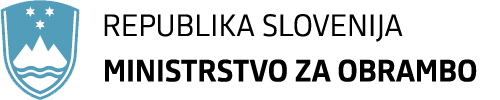 REPUBLIKA SLOVENIJA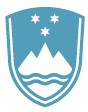 MINISTRSTVO ZA OBRAMBOVojkova cesta 55, 1000 Ljubljana	T: 01 471 22 11F: 01 471 29 78E: glavna.pisarna@mors.si www.mors.siŠtevilka:	430-32/2023-2Datum:	23. 01. 2023Zadeva:		Povabilo k oddaji ponudbe za javno naročilo MORS 11/2023 – JNNV; IZDELAVA FILMA SEE MEVabimo vas, da nam na podlagi Navodila o postopkih oddaje javnih naročil nižje vrednosti v Ministrstvu za obrambo (MO št. 0070-26/2020-9, z dne 04.01.2021) posredujete ponudbo za izvedbo javnega naročila po postopku nižje vrednosti.OZNAKA IN PREDMET NAROČILA	Oznaka javnega naročila: MORS 11/2023 - JNNV,Predmet javnega naročila: IZDELAVA FILMA SEE MEOpis predmeta javnega naročila s tehničnimi zahtevami in drugimi pogoji je razviden v točki 7.TEHNIČNE SPECIFIKACIJE PREDMETA.Ponudnik odda ponudbo za celotno javno naročilo.ROK IN NAČIN ODDAJE PONUDBE	Ponudnik odda svojo ponudbo elektronsko na e-naslov:glavna.pisarna@mors.si, pri čemer v zadevo navede: »PONUDBA, MORS 11/2023 - JNNV, IZDELAVA FILMA SEE ME «, do datuma navedenega na Portalu GOV.SI.Ponudbena dokumentacija naj bo skenirana in pravilno označena.Ponudba, skupaj s ponudbeno dokumentacijo, mora veljati 90 dni od datuma določenega za oddajo ponudbe, kar ponudnik potrdi z oddajo ponudbe.Če bo ponudba predložena po poteku datuma in ure, navedene v povabilu k oddaji ponudbe, se šteje, da je bila predložena prepozno.V kolikor zaradi objektivnih okoliščin v roku veljavnosti ponudbe ne pride do podpisa pogodbe, lahko naročnik zahteva od ponudnikov podaljšanje roka za veljavnost ponudbe, vendar ne več kot za 60 dni. Zahteve in odgovori v zvezi s podaljšanjem ponudb morajo biti v pisni obliki.PODATKI O UDELEŽBI FIZIČNIH IN PRAVNIH OSEB V LASTNIŠTVU PONUDNIKA	Skladno s šestim odstavkom 14. člena Zakona o integriteti in preprečevanju korupcije (Uradni list RS št. 45/10 s spremembami in dopolnitvami) se ponudnik zavezuje, da bo naročniku, na njegov poziv in na predloženem obrazcu, pred sklenitvijo pogodbe v vrednosti nad 10.000 EUR brez DDV, zaradi zagotovitve transparentnosti posla in preprečitvi korupcijskih tveganj, posredoval izjavo oz. podatke o udeležbi fizičnih in pravnih oseb v lastništvu ponudnika, vključno z udeležbo tihih družbenikov, ter o gospodarskih subjektih, za katere se glede na določbe zakona, ki ureja gospodarske družbe, šteje, da so povezane družbe z ponudnikom. Če ponudnik predloži lažno izjavo oz. da neresnične podatke o navedenih dejstvih, ima to za posledico ničnost pogodbe.VSEBNINA PONUDBE IN DODATNA POJASNILA	Vsebina ponudbe:Ponudbena dokumentacija mora vsebovati:Izpolnjeno, podpisano in žigosano ter skenirano PRILOGO 1 – PODATKI O PONUDNIKU;Podpisana in žigosana izjava o omejitvah poslovanja - PRILOGA 2Izpolnjeno, podpisano in žigosano ter skenirano PRILOGO 3 – PONUDBA - CENE, z vsemi vpisanimi zahtevanimi podatki;Podpisan in žigosan vzorec pogodbe – PRILOGA 4;Dva referenčna filma (dolžina vsakega filma najmanj 1 minuta) z navedbo povezave na spletno stran,Osnutek scenarija za izvedbo naročilaPojasnila in rok za pojasnila povabila k oddaji ponudbe:Vprašanja vezana na predmetno javno naročilo, lahko ponudniki pošljejo na e-naslov: glavna.pisarna@mors.si, s pripisom: »MORS 11/2023 - JNNV« in/ ali 430-32/2023 najkasneje do datuma objavljenega na Portalu GOV.SI.Ponudnik mora, do objavljenega roka za oddajo ponudb, spremljati in upoštevati vse naročnikove dodatne objave v zvezi s predmetnim javnim naročilom, na isti spletni strani, kot je objavljeno povabilo k oddaji ponudbe!ROK IN KRAJ DOBAVE	Dobavni rok:– najkasneje do 31.05.2023Kraj dobave:-	URSZR, Vojkova cesta 61, 1000 Ljubljana.CENA IN NAČIN PLAČILA	Cena navedena v ponudbi mora biti navedena, kot je to razvidno iz Priloge 2 – PONUDBA - CENE, izražena pa na naslednji način:v EUR, na 2 (dve) decimalni mesti, na enoto mere, veljavna in fiksna do realizacije posla,zajeti morajo biti vsi stroški in popusti, naročnik naknadno ne bo priznaval nikakršnih stroškov,cena je fiksna in vključujeje dobavo in razložitev blaga DDP (INCOTERMS 2020) URSZR, Vojkova cesta 61, 1000 Ljubljana.Naročnik se zaveže e-račun plačati najkasneje v 30-ih dneh, pri čemer začne rok plačila teči naslednji dan po uradnem prejemu listine (e-računa), ki je podlaga za izplačilo, na naročnikovem naslovu Ministrstvo za obrambo, Direktorat za logistiko, Sektor za nabavo, Vojkova cesta 55, 1000 Ljubljana, s pripisom referenčne številke 104.TEHNIČNE SPECIFIKACIJE	Predmet naročila:Idejna zasnova, predlog scenarija, izdelava scenarija, izdelava didaktičnega igranega filma na temo varni in enaki ob poplavi, potresu in požaru v naravi za invalide.Izdela se:didaktičen film v dolžini od 4 minut do 5 minut,tri različice filma za objavo na družbenih omrežij v dolžini 15 sekund (1 različica, ki se nanaša na temo potres, 1 različica na poplavo in 1 različica na požar v naravo) prek katerih se nakaže oziroma opozori na potrebe in pristop do invalidov ob nesrečah.Film in krajše različice filma se izdelajo v slovenskem in angleškem jeziku. Film in krajše različice filma v slovenskem jeziku vključujejo govor in podnapise v slovenskem jeziku in slovenski znakovni jezik. Film in krajše različice filma v angleškem jeziku vključujejo govor in podnapise v angleškem jeziku in angleški znakovni jezik.Film in krajše različice filma se izdelajo tudi brez znakovnega jezika, govora in podnapisov. Ta format mora omogočati naknadno sinhronizacijo v hrvaški in črnogorski jezik, dodajanje podnapisov v hrvaškem in črnogorskem jeziku ter dodajanje kretalca znakovnega jezika v hrvaškem in črnogorskem jeziku, kar pa ni predmet pogodbe.Izdelava zajema produkcijo in post produkcijo filma in krajših različic, ki so izdelani v formatu za predvajanje na različnih medijih (na televiziji, spletu in You tubu, Facebooku, Twitterju, mobilnih telefonih ...).Vsebina filma in krajših različic:Izdela se didaktični film in krajše različice filma za potrebe ozaveščanja splošne javnosti, osebnih asistentov in reševalcev, ki sodelujejo ob naravnih in drugih nesrečah, o potrebah gluhih in naglušnih ter slepih in slabovidnih ob naravnih in drugih nesrečah na podlagi vsebine opredeljene v zgibankah v spodnjih povezavah..Na podlagi vsebine v zgibankah se prikaže izvajanje osebne in vzajemne zaščite gluhih in naglušnih ter slepih in slabovidnih: kako se pripraviti na nesreče, kaj lahko storijo sami, kakšno pomoč potrebujejo, kdo jim lahko pomaga, kakšne težave imajo lahko ob nesrečah, kako ravnajo med nesrečo in po njej (potres, poplave, požar v naravi). Podajo se splošne informacije o možnih zaščitnih ukrepih (evakuacija, sprejem in oskrba ogroženih prebivalcev ter radiološka, kemijska in biološka zaščita).Prikažejo se načini pristopa in komunikacije do gluhih in naglušnih ter slepih in slabovidnih, pripomočki, ki jih uporabljajo in je treba biti nanje pozoren ob nesrečah ter načini spremljanja slepih in slabovidnih.Vsebine za gluhe in naglušne ter slepe in slabovidne so v filmu in krajših različicah enakovredno zastopane.Posebno pozornost je treba nameniti prizoru na začetku filma in vmesnim prizorom, ki gledalca pritegnejo h gledanju celotnega filma.Osnovne informacije za pripravo scenarija filma so:zgibanki Varni in enaki ob poplavi, potresu in požaru v naravi(dostopni	na:	https://www.gov.si/zbirke/projekti-in-programi/evropski-projekt-varni-in-enaki-ob- naravnih-in-drugih-nesrecah/),spletna	stran	URSZR:	https://www.gov.si/podrocja/obramba-varnost-in-javni-red/varstvo-pred- naravnimi-in-drugimi-nesrecami/napotki-prebivalcem-ob-nesrecam/,spletna stran Zveze društev slepih in slabovidnih Slovenije (ZDSSS): https://www.zveza-slepih.si/,spletna stran Zveze društev gluhih in naglušnih Slovenije (ZDGNS): https://zveza-gns.si/V film so vključeni tudi elementi: naslov/slogan in kolofon z logotipi (logotipi partnerjev v projektu, logotip projekta SEE ME in EU, logotip številke 112) in besedilo glede ne prevzemanja odgovornosti, ki ga posreduje naročnik.Film in krajše različice filma se izdelajo v slovenskem in angleškem jeziku.Avtorske pravice:Izvajalec storitve se enkrat za vselej v celoti zavezuje, da se s plačilom za opravljene storitve odreka kakršnemu koli dodatnemu plačilu za uporabo avtorskih pravic avtorjev produkcije filma. Glasba je lahko odkupljena ali avtorska, izvajalec storitve pa poskrbi za njeno avtorstvo (lastno ali odkupi avtorske pravice). Moralne avtorske pravice avtorjev so skladno z avtorskim pravom neodtujljive. Naročnik ima pravico uporabe filma brez kakršnih koli omejitev, kadarkoli, na vseh medijih brez časovne omejitve in brez kakršnih koli dodatnih finančnih posledic.Izvajalec storitve pripravi/izbere/zagotovi:idejno zasnovo za didaktični film in krajše različice filma (na podlagi informacij in usmeritev, ki jih je podal naročnik),pripravo in izdelavo scenarija za didaktični film in krajše različice filma (na podlagi informacij in usmeritev, ki jih je podal naročnik),ustreznost prostora/scene in rekvizitov potrebnih za snemanje (potrdi jih naročnik in po potrebi recenzent),vse potrebno za snemanje in izdelavo filma in krajših različic filma (snemalno ekipo, igralce, sceno, rekvizite, produkcijo, post produkcijo ….),sodelovanje z recenzentoma/strokovnjakoma s področja poznavanja potreb gluhih in naglušnih ter slepih in slabovidnih. Njuna naloga je, da potrdita scenarij, sta prisotna pri snemanju, potrdita posneti material in potrdita izdelani film. Recenzenta oziroma strokovnjaka s področja pozvanja potreb gluhih in naglušnih ter slepih in slabovidnih zagotovi naročnik,lektoriranje besedila v slovenskem jeziku, lektorirano besedilo potrdi naročnik,prevod besedila v angleški jezik in lektoriranje angleškega besedila, lektorirano besedilo potrdinaročnik,odvisno od scenarija dialoge igralcev ali spikerja za morebitno branje besedila v slovenskem jeziku in angleškem jeziku (naročnik potrdi spikerja in igralce),podnapise dialogov igralca ali besedila spikerja v slovenskem in angleškem jeziku. Podnapisi morajovključevati tudi »opise zvokov«,tolmača (kretalca) za slovenski in angleški znakovni jezik (kretalec ne sme prekrivati slike in podnapisov),po potrebi dodajanje različnih podnapisov/pojasnil/grafičnih elementov za nazornejšo predstavitev, ki jih potrdi naročnik,glasbeno podlago z urejenimi avtorskimi pravicami, ki jo potrdi naročnik,video avdio snemanje v HD tehniki z vso pripadajočo opremo,izdelavo didaktičnega filma in krajših različic filmov v predpisanih dolžinah na formatih za predvajanje na različnih medijih (televiziji, spletu, You Tubu, Facebooku, Twitterju, mobilnih telefonih…),možnost dodajanja sprememb in popravkov (novih elementov) v vseh fazah priprave in izdelave filma in krajših različic filma v skladu s pripombami in predlogi naročnika,predajo izdelanega filma in krajših verzij filmov naročniku na primernih podatkovnih nosilcih in po e- pošti v mp4 formatu in formatih, primernih za objavo na različnih medijih (televiziji, spletu, You Tubu, Facebooku, Twitterju, mobilnih telefonih …),format filma in krajših različic filma brez znakovnega jezika, govora in podnapisov. Ta format mora omogočati naknadno sinhronizacijo v hrvaški in črnogorski jezik, dodajanje podnapisov v hrvaškem in črnogorskem jeziku ter dodajanje kretalca znakovnega jezika v hrvaškem in črnogorskem jeziku, kar pa ni predmet pogodbe.Naročnik ima možnost kadarkoli poseči v predloge in načine prikaza filma in krajših različic filma, čeniso v skladu z njegovimi zahtevami.Izdelani film in krajše različice filma ne smejo reklamirati izdelkov in imen podjetij/trgovin.Postopek del:izvajalec vodi projekt in koordinira z naročnikom,izvajalec pripravi idejno zasnovo in predlog scenarija filma in krajših različic filma,izvajalec izdela scenarij filma in krajših različic filma na podlagi izhodiščnih usmeritev in informacijnaročnika,ustreznost besedila in scenarija potrdijo recenzenti,končno besedilo in scenarije pred izdelavo filma in krajših različic filma potrdi naročnik,posneti material, ki bo uporabljen pri izdelavi filma in krajših različic filma, potrdijo recenzenti in natonaročnik,izdelani film in krajše različice filma potrdijo recenzenti, nato ga potrdi naročnik.Do 31. 5. 2023 izvajalec preda naročniku izdelan (končni) film in krajše različice filma.NAČIN IN MERILO ZA IZBOR PONUDNIKA	Merila za izbor ponudbe so ob izpolnjevanju vseh zahtev naročnika naslednja:skupna vrednost ponudbe,ocena dveh referenčnih filmov ponudnika,ocena osnutka scenarija.Najugodnejša ponudba je tista, ki doseže najvišje število točk. Naročnik bo izračune točkzaokrožil na dve decimalni mesti.SKUPNA VREDNOST PONUDBE z DDV - TPCNajvečje število točk (30 točk) prejme ponudnik, ki ponudi najnižjo ceno z DDV, ostali ponudniki pa prejmejo proporcionalno manjše število točk (drugi najboljši ponudnik prejme 25 točk, tretji najboljši 20 točk, četrti najboljši 15 točk in vsak nadaljnji 10 točk).Pri merilu cena lahko ponudnik prejme skupno največ 30 točk.OCENA DVEH REFERENČNIH FILMOV - TrOcenjevalna komisija bo ocenila izvirnost in razumljivost predstavitve vsebin v ponudbi priloženih dveh referenčnih filmov po izboru ponudnika. Dolžina posameznega filma, ki ga je izdelal ponudnik je najmanj 1 minuta. Najvišje število točk za to merilo je 30.Pri izvirnosti bo ocenjevalna komisija glede na dana vsebinska izhodišča ocenjevala inovativnost in ustvarjalnost, pri razumljivosti pa sporočilnost referenčnih filmov.Ponudnik katerega referenčna filma bosta najbolje ocenjena prejme 30 točk, drugi najboljši ponudnik 25 točk, tretji najboljši 20 točk, četrti najboljši 15 točk in vsak nadaljnji 10 točk.OCENA OSNUTKA SCENARIJA -TsOcenjevalna komisija bo ocenila izvirnost in razumljivost osnutka scenarija za film in kratke različicefilma, predloženih s strani ponudnika. Najvišje število točk za to merilo je 40.Pri izvirnosti bo ocenjevalna komisija glede na dana vsebinska izhodišča ocenjevala inovativnost, ustvarjalnost, zanimivost osnutka scenarija ter prizora na začetku filma in vmesnih prizorov, ki ki gledalca pritegnejo h gledanju celotnega filma in krajših različic filma, pri razumljivosti pa sporočilnost filma in krajših različic filma.Ponudnik z najboljše ocenjenim osnutkom scenarija prejme 40 točk, drugi najboljši 35 točk, tretji najboljši 30 točk, četrti najboljši 25 točk in vsaki nadaljnji 20 točk.KONČNA OCENA PONUDBE - TSKNajvečje skupno možno število točk je 100. Naročnik bo izbral ponudnika z najvišjim številom pridobljenih točk.V primeru, da ima več ponudnikov enako število točk, se izbere ponudnika z višjo vrednostjo kriterijac) ocena osnutka scenarija.Naročnik si pred odločitvijo o oddaji JNNV pridružuje pravico do izvedbe pogajanj o vseh elementih ponudbe. V primeru izvedbe pogajanj, bo naročnik izvedel pogajanja z vsemi ponudniki, in sicer bo vse ponudnike hkrati pozval k predložitvi ugodnejše ponudbe. O pogajanjih bo ponudnik obveščen preko e-pošte s povabilom k pogajanjem. Naročnik lahko izvede več krogov pogajanj, bo pa v naprej napovedal zadnji krog, ki se izjemoma lahko ponovi le, če bosta dva ali več ponudnikov predložili najnižjo ceno - najnižjo skupno vrednost ponudbe. Po prejemu končnih ponudb bo naročnik odpravil morebitne računske napake ter preveril dopustnost najugodnejše ponudbe.Naročnik bo sprejel odločitev o izbiri najugodnejšega ponudnika in z izbranim ponudnikom sklenil pogodbo. Naročnik ponudnike o odločitvi o oddaji naročila ne bo posebej obveščal.Naročnik lahko do sklenitve pogodbe, v postopku oddaje javnega naročila, odstopi od izvedbe javnega naročila iz razlogov, da predmeta javnega naročila ne potrebuje več ali da zanj nima več zagotovljenih sredstev.Za sodelovanje se vam zahvaljujemo!S spoštovanjem,mag. Željko Kralj sekretar generalni direktorDirektorata za logistikoPoslano:-	Portal GOV.SI PRILOGA 1: PODATKI O PONUDNIKU	PODATKI O PONUDNIKU MORS 11/2023 - JNNVIZDELAVA FILMA SEE MEPONUDBA ŠT.: 	, z dne:	Kraj in datum	Žig	Podpis odgovorne osebe PRILOGA 2	IZJAVA O OMEJITVAH POSLOVANJA1 MORS 11/2023 - JNNVIZDELAVA FILMA SEE ME(NAVEDBA	IMENA	IN	PRIIMKA	FIZIČNE	OSEBE2	ALI	ODGOVORNE	OSEBE3 GOSPODARSKEGA SUBJEKTA)izjavljam, da gospodarski subjekt (NAVEDBA GOSPODARSKEGA SUBJEKTA4) ni / nisem povezan s funkcionarjem in po mojem vedenju ni / nisem povezan z družinskim članom funkcionarja v Ministrstvu za obrambo RS na način, določen v prvem odstavku 35. člena Zakona o integriteti in preprečevanju korupcije (Uradni list RS, št. 69/11 – uradno prečiščeno besedilo in 158/20, ZIntPK).Žig		Kraj in datum	Podpis fizične oz. odgovorne osebe1. odstavek 35. člena ZIntPK:Organ ali organizacija javnega sektorja, ki je zavezan postopek javnega naročanja voditi skladno s predpisi, ki urejajo javno naročanje, ali izvaja postopek podeljevanja koncesij ali drugih oblik javno- zasebnega partnerstva, ne sme naročati blaga, storitev ali gradenj, sklepati javno-zasebnih partnerstev ali podeliti posebnih ali izključnih pravic subjektom, v katerih je funkcionar, ki pri tem organu ali organizaciji opravlja funkcijo, ali njegov družinski član:udeležen kot poslovodja, član poslovodstva ali zakoniti zastopnik alineposredno ali prek drugih pravnih oseb v več kot pet odstotnem deležu udeležen pri ustanoviteljskih pravicah, upravljanju ali kapitalu.1Izjava se predloži v postopku podeljevanja koncesije, sklepanja javno-zasebnega partnerstva ali v postopku javnega naročanja, če ta ni bil izveden, pa pred sklenitvijo pogodbe z organom ali organizacijo javnega sektorja iz prvega odstavka 35. člena ZIntPK.2Navedba mora vsebovati ime in priimek fizične osebe, naslov stalnega bivališča ter podatek, s katerim je fizično osebo mogoče jasno identificirati (npr. EMŠO).3Navedba mora vsebovati ime in priimek odgovorne osebe, naslov stalnega bivališča ter podatek, s katerim je odgovorno osebo mogoče jasno identificirati (npr. EMŠO)4Navedba poslovnega subjekta mora vsebovati naziv poslovnega subjekta, naslov poslovnega subjekta ter podatek, s katerim je mogoče poslovni subjekt jasno identificirati (npr. matična številka poslovnega subjektaPONUDNIK: 	PONUDBA ŠT.:	, z dne	Ponudnik mora izpolniti vse zahtevane podatke v predračunu! Predmet JN mora v celoti ustrezati tehničnemu opisu, ki je naveden v tč. 7. Povabilne dokumentacije. Ponudniku ni dovoljeno spreminjanje vsebine zahtev naročnika. Če naročnik ugotovi, da je ponudnik vsebino spreminjal, bo ponudnik v tem delu izločen iz nadaljnje obravnave.Kraj in datum	Žig	Podpis odgovorne osebeStran 10 od 20 PRILOGA 4: VZOREC POGODBE	NAROČNIK:	Republika Slovenija, MINISTRSTVO ZA OBRAMBO, Vojkova cesta 55, 1000 Ljubljana,ki ga zastopa minister Marjan ŠarecMatična št.:	5268923000Št. TRR:	01100-6370191114Davčna št.:	47978457inIZVAJALEC:		ki ga zastopa direktor 	Matična št.:		Št. TRR:		Identifikacijska št.:		skleneta naslednjoPOGODBO ZA IZDELAVO FILMA SEE MEUvodna določbačlenPogodbeni stranki skleneta pogodbo na podlagi izvedenega postopka javnega naročila nižje vrednosti MORS 11/2023 – JNNV; IZDELAVA FILMA SEE ME.Predmet pogodbečlenPredmet pogodbe je izdelava filma SEE ME 		 (v nadaljevanju: storitev), kot izhaja iz predmeta naročila in ponudbe št.	, z dne	, ki je sestavni del te pogodbe.Vrednost pogodbe, cene, rok in kraj dobavečlenSkupna vrednost storitve po tej pogodbi znaša 	 EUR brez davka na dodano vrednost (v nadaljevanju: DDV) oziroma 	EUR z DDV. DDV znaša 	EUR.Cene so fiksne in vključujejo dobavo in razložitev blaga DDP (INCOTERMS 2020) URSZR, Vojkova cesta 61, 1000 Ljubljana .Izvajalec bo izdelek dobavil najkasneje do 31.05.2023.Količinski in kakovostni prevzemčlenPostopek prevzema se prične na osnovi obrazca SS 12-7. Nadaljevanje postopka mora potekati v skladu z zahtevami, ki so navedene v prilogi k pogodbi – opredelitev kontrole kakovosti za prevzem proizvodov.O kakovostnem prevzemu blaga, ki je predmet te pogodbe, se sestavi zapisnik (obrazec SS 14-7). Zapisnik podpišeta pooblaščeni osebi pogodbenih strank. Pooblaščenec naročnika za prevzem je predstavnik Oddelka za prevzem oz. od njega pooblaščena oseba, izvajaleca pa 	.Po uspešno opravljenem kakovostnem prevzemu ima zapisnik oznako: “Kakovost ustreza”.Pogodbeni stranki soglašata, da se za dobavo šteje dan, ko je blago izročeno naročniku na namembni kraj po pogodbi, podpisan zapisnik o kontroli kakovosti blaga/storitev z oznako »Kakovost ustreza pogodbenim določilom« in pravilno izpolnjena in podpisana dobavnica. Kakovostni prevzem se izvede po dostavi predmeta naročila v pogodbeno skladišče.členPogodbeni stranki soglašata, da bosta za stvarne napake uveljavljali določila Obligacijskega zakonika (Uradni list RS, št. 97/07 – uradno prečiščeno besedilo). Izvajalec jamči za skrite napake na blagu v obdobju 9 mesecev od datuma prevzema blaga, pod pogojem, da naročnik obvesti izvajaleca o nastali napaki nemudoma.Izvajalec je dolžan odpraviti napako oz. blago z napako zamenjati z novim blagom v roku, ki mu ga bo določil naročnik, saj bo v obratnem primeru naročniku odškodninsko odgovoren. Stroške nastale z odpravo napake, vključno s prevoznimi ter povrnitev s tem nastale škode, nosi izvajalec.Garancijski rokčlenGarancijski rok za dobavljeno blago je 12 mesecev šteto od dneva kakovostnega prevzema s straninaročnika.V garancijskem roku izvajalec zagotavlja brezhibno delovanje dobavljenega blaga in brezplačno odpravljanje napak, ki niso nastale po krivdi naročnika. Naročnik ob uveljavljanju garancijskega zahtevka določi primeren rok za odpravo napak, ki ne sme biti krajši od 45 dni. Če izvajalec v določenem roku ne odpravi napake, mu je dolžan dobavljeno blago z napako nadomestiti z novim, brezhibnim blagom. Vsi transportni in drugi stroški v zvezi s popravilom oziroma zamenjavo v času garancijskega roka bremenijo izvajaleca. Naročnik ima pravico do povračila škode, ki mu je nastala zaradi napake, iz razloga, ker blaga ni mogel uporabljati, in sicer od trenutka, ko je zahteval popravilo ali zamenjavo, do njune izvršitve.Garancijski rok se pri manjšem popravilu podaljša za toliko časa, kolikor časa naročnik ni mogel uporabljati blaga, za zamenjano blago pa garancijski rok začne teči znova, in sicer se šteje od dneva kakovostnega prevzema zamenjanega blaga.Vsi transportni in drugi stroški v zvezi s popravilom v času garancijskega roka bremenijo izvajalca.Avtorske pravicečlenIzvajalec storitve se enkrat za vselej v celoti zavezuje, da se s plačilom za opravljene storitve odreka kakršnemu koli dodatnemu plačilu za uporabo avtorskih pravic avtorjev produkcije filma. Glasba je lahko odkupljena ali avtorska, izvajalec storitve pa poskrbi za njeno avtorstvo (lastno ali odkupi avtorske pravice). Moralne avtorske pravice avtorjev so skladno z avtorskim pravom neodtujljive. Naročnik ima pravico uporabe filma brez kakršnih koli omejitev, kadarkoli, na vseh medijih brez časovne omejitve in brez kakršnih koli dodatnih finančnih posledic.Protikorupcijska klavzulačlenPogodba, pri kateri kdo v imenu ali na račun druge pogodbene stranke, predstavniku ali posredniku organa ali organizacije iz javnega sektorja obljubi, ponudi ali da kakšno nedovoljeno korist: za pridobitev posla, za sklenitev posla pod ugodnejšimi pogoji, za opustitev dolžnega nadzora nad izvajanjem pogodbenih obveznosti ali za drugo ravnanje ali opustitve, s katerim je organu ali organizaciji iz javnega sektorja povzročena škoda ali je omogočena pridobitev nedovoljene koristi predstavniku organa, posredniku organa ali organizacije iz javnega sektorja, drugi pogodbeni stranki ali njenemu predstavniku, zastopniku ali posredniku, je nična.Odstop od pogodbečlenNaročnik ima pravico od pogodbe odstopiti in zahtevati povrnitev morebitno nastale škode, čeizvajalec:postane insolventen, če je proti njemu izdan sodni nalog za plačilo dolgov, če je v prisilni poravnavi ali stečaju, če je kot pravna oseba sprejela sklep o prenehanju gospodarske družbe (razen prostovoljne likvidacije zaradi združevanja ali prestrukturiranja), če je imenovan stečajni upravitelj na katerikoli del njegovega podjetja oziroma sredstev ali če se proti njemu sproži podobno dejanje kot rezultat dolga,zamudi z dobavo blaga za več kot 30 dni,ne izpolnjuje pogodbenih obveznosti na način, predviden v tej pogodbi.V kolikor izvajalec po sklenitvi pogodbe odstopi od pogodbe in tako ne izpolni pogodbenih obveznosti iz razlogov na njegovi strani, velja določba o pogodbeni kazni te pogodbe tudi za nedobavo blaga.Način plačilačlenIzvajalec se zavezuje, da bo naročniku izstavil in poslal e-račun opremljen z naročnikovo številko te pogodbe, po izvedeni dobavi. E-račun mora biti naslovljen na: Ministrstvo za obrambo, Sektor za nabavo, Vojkova cesta 55, 1000 Ljubljana, s pripisom referenčne številke 104.Naročnik se zavezuje e-račun plačati najkasneje v 30-ih dneh, pri čemer začne rok plačila tečinaslednji dan po uradnem prejemu e-računa, ki je podlaga za izplačilo, na naslovu naročnika.V kolikor naročnik ne poravna računa v dogovorjenem roku, ima izvajalec pravico zahtevati zakonite zamudne obresti.Pogodbena kazenčlenV kolikor izvajalec ne dobavi blaga v dogovorjenem roku, mora plačati naročniku pogodbeno kazen v višini 50/00 (promilov) od pogodbene vrednosti z DDV, za vsak dan zamude, vendar ne več kot 10% (odstotkov) od pogodbene vrednosti z DDV.Če škoda zaradi neizpolnitve presega pogodbeno kazen, ima naročnik pravico do popolne odškodnine.Odstop od pogodbečlenV kolikor izvajalec ne izpolnjuje oz. ne spoštuje pogodbenih pogojev, ima naročnik pravico odstopiti od pogodbe in zahtevati povrnitev morebitno nastale škode v skladu z določili Obligacijskega zakonika.Pooblaščene osebe13.členSkrbnik pogodbe s strani naročnika je	, s strani izvajaleca 	.Za izpolnitev posebnih določb pogodbe, ki se nanašajo izključno na predmet pogodbe se pooblasti	, strokovni nosilec.Veljavnost pogodbečlenPogodba je sklenjena za predmetni nakup in se zaključi z njeno izpolnitvijo.Končne določbečlenVsaka pogodbena stranka lahko predlaga spremembe in dopolnitve k tej pogodbi, ki so veljavne le, če so sklenjene v pisni obliki kot aneks k tej pogodbi. Za spremembo skrbnikov in pooblaščenih oseb zadostuje pisno obvestilo ene stranke drugi stranki.členV primeru, če med realizacijo te pogodbe nastanejo spremembe v statusu izvajaleca, se vse obveznosti iz te pogodbe prenesejo na njegove pravne naslednike.členZa pravice in obveznosti pogodbenih strank, ki niso opredeljena v tej pogodbi, veljajo določbeObligacijskega zakonika.členSpore iz te pogodbe rešujeta stranki sporazumno, v nasprotnem primeru pa je zanje pristojno sodiščev Ljubljani.členPogodba je sestavljena v 2 (dveh) enakih izvodih, od katerih prejme 1 (en) izvod vsaka pogodbena stranka.Pogodba je sklenjena in postane pravno veljavna z dnem podpisa pogodbe obeh pogodbenih strank. Št.:Datum:NAROČNIK	IZVAJALECRepublika Slovenija		 Ministrstvo za obramboPriloge kot sestavni del te pogodbe so:ponudba št.tehnične specifikacijepriloga k pogodbi – opredelitev kontrole kakovosti za prevzem proizvodov.PRILOGA K POGODBI - OPREDELITEV KONTROLE KAKOVOSTI ZA PREVZEM PROIZVODOVPodročje uporabe1.1Kupec/naročnik in prodajalec/izvajalec/izvajalec na podlagi sklenjene pogodbe s to prilogo določata načela, pogoje in način izvedbe kontrole kakovosti za prevzem proizvodov (v nadaljevanju prevzem) ter nadzor nad sistemom zagotavljanja kakovosti pri prodajalcu/izvajalcu/izvajalecu.Splošne določbe2.1Obe pogodbeni stranki morata spoštovati načelo dobrega gospodarja in načelo, da se izročitev ter prevzem proizvodov za oba opravi z najmanjšimi stroški in ob upoštevanju pravil stroke.2.2Prodajalec/izvajalec/izvajalec mora ustrezno upravljati sistem kakovosti, in sicer tako, da:ob izvajanju kontrole kakovosti oziroma ob dostavi proizvodov priloži dokumente o kontroli, testiranju in preizkušanju predmeta pogodbe;izvaja predpisan ali dogovorjen način kontrole kakovosti proizvodov;so odgovornosti za kakovost predpisane;upošteva zahteve kupca za upravljanje sistema kakovosti;za  podizvajalce veljajo  enake zahteve, kot jih je  kupec/naročnik postavil prodajalcu/ izvajalcu/izvajalecu.Pristop h kontroli kakovosti3.1Pooblaščeni predstavnik kupca/naročnika začne postopek kontrole kakovosti za prevzem proizvodov na podlagi prejetega obvestila o pripravi proizvodov za prevzem (obrazec SS 12-7), ki ga izvajalec pošlje na naslov kupca/naročnika, če je treba skupaj s podatki o transportni enoti proizvodov in strokovnimi priporočili za izvedbo prevzema.Obrazec SS 12-7 je sestavni del te priloge.Proizvod je pripravljen za prevzem, če je skladen s pogodbenimi določili, količinsko popoln, ustrezno embaliran in označen ter opremljen z ustreznimi dokumenti, ki se zahtevajo v pogodbi. Proizvod mora biti do kontrole kakovosti ločen od drugih proizvodov in razmeščen tako, da je vsaka embalirana transportna enota dostopna za pregled in je oznaka enote razvidna z vseh strani oziroma sta omogočeni vzorčenje in zaznamovanje.Praviloma se prevzem začne izvajati v osmih dneh od prejema obrazca SS 12-7.Kupec/naročnik lahko še pred končnim prevzemom proizvodov opravi občasno kontrolo kakovosti v proizvodnem procesu prodajalca/izvajalca/izvajaleca. Vsakokratne ugotovitve občasne kontrole v proizvodnem procesu se vnesejo v zapisnik o predhodni/fazni/mejni kontroli, ki ga podpišeta pooblaščeni predstavnik kupca/naročnika in pooblaščeni predstavnik prodajalca/izvajalca/izvajaleca.Izvajanje kontrole kakovosti4.1Kontrola kakovosti se na podlagi pisnega protokola prevzema ali na podlagi dogovora lahko opravi pri prodajalcu/izvajalcu/izvajalecu ali pri kupcu/naročniku, če v pogodbi ni drugače določeno.4.2Pooblaščeni predstavnik kupca/naročnika opravi kontrolo kakovosti po pravilih stroke, in sicer:s predpisanimi in standardiziranimi pripravami in metodami kontrole,z meritvami, testiranji in preizkušanjem karakteristik proizvodov,s primerjavo ugotovljenih rezultatov, z zapisi v tehnični dokumentaciji prodajalca/izvajalca in stehničnimi zahtevami kupca/naročnika, določenimi v pogodbi,s primerjavo in oceno nemerljivih karakteristik in lastnosti.Meritve karakteristik kakovosti opravi pooblaščeni predstavnik kupca/naročnika glede na obojestransko usklajen protokol prevzemanja ali kontrolni plan ter glede na obseg in zahtevnost proizvoda, in sicer opravi:100-odstotni pregled,naključni pregled,vzorčenje,certifikacijo,preverjanje na podlagi primerjave s potrjenim vzorcem (iz javnega razpisa oziroma svojim).Če obseg proizvodov zahteva, da se opravi kontrola kakovosti z vzorčenjem, pooblaščeni predstavnik kupca/naročnika pri kontroli za prevzem proizvodov navadno uporablja standard ISO 2859, če v pogodbi ni drugače določeno.Sestavo lotov, velikost lota in način, na katerega mora biti predstavljen in identificiran vsak lot, pripravi izvajalec/izvajalec/prodajalec, odobri pa pooblaščeni predstavnik kupca/naročnika.4.3Če se pooblaščeni predstavnik kupca/naročnika odloči, da so za kontrolo kakovosti potrebni dodatni testi ali preizkusi, jih mora prodajalec/izvajalec/izvajalec omogočiti in izvesti s svojimi strokovnjaki, v svojih prostorih ter s svojimi napravami in pomožnim materialom.Če prodajalec/izvajalec/izvajalec ne more omogočiti in izvesti dodatnih preizkusov s svojimi strokovnjaki, v svojih prostorih ter s svojimi napravami in pomožnim materialom, opravijo dodatne preizkuse ustrezne ustanove na njegov račun.Pooblaščeni predstavnik kupca/naročnika lahko k sodelovanju pri prevzemu za pomoč pri identifikaciji proizvoda oziroma ugotavljanju zahtevanih karakteristik povabi skrbnika pogodbe, vodjo projekta oziroma predstavnika predlagatelja naročila, ki je sodeloval pri izvedbi projekta oziroma naročila.4.4Pooblaščeni predstavnik kupca/naročnika lahko proizvode prevzame ali zavrne.Prevzem proizvodov se potrdi s podpisom zapisnika o kontroli kakovosti proizvodov (obrazec SS 14- 7), v katerega se obvezno vpiše ocena »Kakovost ustreza pogodbenim določilom«.Če pooblaščeni predstavnik kupca/naročnika zavrne prevzem proizvodov, mora biti zavrnitev pisno utemeljena, razlogi za zavrnitev pa navedeni v zapisniku, v katerega se obvezno vpiše ocena»Kakovost NE ustreza pogodbenim določilom«.Stroški pri izvajanju kontrole kakovosti5.1Stroške, nastale s pravočasnim prevzemom proizvodov in ugodnim izidom za kupca/naročnika nosikupec/naročnik, z neugodnim izidom za kupca pa prodajalec /izvajalec/izvajalec.Ob neskladnosti rezultatov, ugotovljenih pri kontroli kakovosti za prevzem proizvodov, s podatki, navedenimi v tehnični dokumentaciji proizvajalca in zahtevami iz te pogodbe ter posledično pri odločitvi pooblaščenega predstavnika kupca/naročnika za ponovno vzorčenje, merjenje, testiranje ali preizkušanje, plača nastale stroške prodajalec /izvajalec/izvajalec.Obveznosti prodajalca/izvajalca/izvajaleca6.1Prodajalec/izvajalec/izvajalec je dolžan pooblaščenemu predstavniku kupca/naročnika omogočitirazmere za izvedbo kontrole kakovosti proizvodov na predpisan in po pravilih stroke ustrezen način.6.2Prodajalec/izvajalec/izvajalec je dolžan, ne glede na to, da so bili proizvodi prevzeti, odpraviti ugotovljeno neskladnost oziroma pomanjkljivost, dopolniti ali nadomestiti vsak posamezen del proizvoda ali dokument, če je pooblaščeni predstavnik naročnika/uporabnika v presoji ocenil, da gre za manjšo funkcionalno neskladnost oziroma manjše odstopanje, in določil rok za odpravo neskladja.Če se po opravljeni kontroli kakovosti in prevzemu izkaže, da kakovost proizvodov zaradi spregleda ali skrite napake ni skladna s pogodbenimi določili, pogodbeni stranki za reševanje reklamacije uporabljata določbe zakona, s katerim se ureja obligacijsko razmerje med strankama.6.3Prodajalec/izvajalec/izvajalec mora pripraviti, hraniti in vzdrževati zapise, ki dokazujejo, da so bili proizvodi kontrolirani oziroma preizkušeni. Ti zapisi morajo jasno pokazati, da so proizvodi izpolnili zahteve kontrole glede na zahteve kupca/naročnika. Iz zapisov mora biti razvidna predpisana odgovornost oseb.6.4Prodajalec/izvajalec/izvajalec je pooblaščenega predstavnika kupca/naročnika dolžan seznaniti z datumom začetka proizvodnje, če gre za proizvodno dejavnost.Kupec/naročnik ima pravico, da v tem primeru proizvodnjo njemu namenjenih proizvodov nadzira, če v pogodbi ni drugače določeno.6.5Pri nabavi proizvodov v eni izmed držav članic Nata ali partnerskih držav, ki so privzele STANAG 4107, se kontrola kakovosti na podlagi navedenega STANAG-a lahko vključi v pogodbena določila. V okviru STANAG-a 4107 in ustreznega SVS AQAP se na podlagi recipročnosti opravi zaprosilo za izvedbo kontrole kakovosti.Končno kontrolo kakovosti opravi notranja organizacijska enota MO, pristojna za kontrolo kakovosti.Splošno7.1Ta določila se uporabljajo smiselno kot priloga k pogodbi, in sicer glede na vrsto predmeta pogodbe.Priloga 2: Obvestilo o pripravi proizvodov za prevzem, Obrazec SS 12-7,Priloga 3: Zapisnik o kontroli kakovosti proizvodov, Obrazec SS 14-7REPUBLIKA SLOVENIJA MINISTRSTVO ZA OBRAMBO DIREKTORAT ZA LOGISTIKOSektor za upravljanje materialnih sredstev Oddelek za prevzemVojkova cesta 59, 1000 LjubljanaOBVESTILO O PRIPRAVI PROIZVODOV ZA PREVZEMŠtevilka pogodbe/naročilnice: 	PRILOGA 2(Obrazec SS 12-7)Datum pogodbe/naročilnice: 	Pogodbeni datum/rok dobave:	1Ime in priimek pooblaščene osebe izvajaleca : 	Dosegljivost: telefaks 	 telefon 	mobilni telefon 	2Številka dobave/pošiljke : 	Kraj – lokacija kontrole kakovosti: 	SS 12-7V/Na	,dne			Podpis izvajalca/izvajaleca/prodajalcaOPOMBE:Ime in priimek osebe, ki bo pri prevzemu zastopala izvajaleca.Zaporedna številka dobave/pošiljke, če je dobavni rok razdeljen na več faz/dobav/pošiljk.Zaporedna številka proizvoda, če se dobavlja različno blago ali storitve.Koda ali NSN naročenega proizvoda, če jo je izvajalec predhodno pridobil.Komercialni naziv proizvoda.Enota mere proizvoda.OBVESTILO POSREDOVATI NAMinistrstvo za obramboe-pošta: glavna.pisarna@mors.si naslov: Vojkova cesta 55, 1000 LjubljanaREPUBLIKA SLOVENIJAMINISTRSTVO ZA OBRAMBODIREKTORAT ZA LOGISTIKO	T: 01 471 23 05Sektor za upravljanje materialnih sredstev	F: 01 471 12 65Priloga 3(Obrazec SS-14-7)Oddelek za prevzem	E: glavna.pisarna@mors.siVojkova cesta 55, 1000 Ljubljana	www.mors.siŠtevilka:Datum:SS 14-7Poslano: izvajalecu/prodajalcu (brez prilog – prejel ob prevzemu), skrbniku pogodbe (XY, OE, po IRDG – s prilogami), naročniku/predlagatelju naročila (XY, OE, po IRDG – s prilogami), uporabniku (XY, OE, po IRDG – s prilogami), knjigovodji (XY, OE, po IRDG – s prilogami), zbirka DG, SUMS (original – brez priloge) Priloge: dobavni dokumenti, garancije, izkazi kakovosti, tehnična dokumentacija.KriterijMaksimalno število točka)SKUPNA VREDNOST PONUDBE z DDV (TPC)30b)OCENA DVEH REFERENČNIH FILMOV (Tr)30c)OCENA OSNUTKA SCENARIJA (Ts)40KONČNA OCENA PONUDBE (TSK)KONČNA OCENA PONUDBE (TSK)100POPOLNI NAZIV PONUDNIKANASLOV PONUDNIKAZAKONITI ZASTOPNIK PONUDNIKAMATIČNA ŠTEVILKAIDENTIFIKACIJSKA ŠTEVILKAŠTEVILKA TRANSAKCIJSKEGA RAČUNANAZIV BANKETELEFONELEKTRONSKI NASLOV(za prejemanje uradne pošte)ODGOVORNA OSEBA ZA KAKOVOSTNI NADZORKONTAKTNA OSEBA – SKRBNIK POGODBEPOOBLAŠČENA OSEBA ZA PODPIS POGODBEZAP. ŠT.STORITEVM.E.KOLIČINACena/ME brez DDVv EUR % DDV/MEv EURCena/ME z DDVv EUR123456=5*  %7=5+61Izdelava didaktičnega filma in 3 krajših različic filmakpl1DOBAVNI ROK:najkasneje do 31.05.2023KRAJ DOBAVE:URSZR, Vojkova cesta 61, 1000 LjubljanaVELJAVNOST PONUDB90 dni od datuma določenega za oddajo ponudbe, kar ponudnik potrdi z oddajo ponudbe.PLAČILO:najkasneje v 30-ih dneh. Rok plačila začne teči naslednji dan od uradnega prejema e-računa na naslovu naročnika.3Zap. št.Identifikacija4Naziv proizvoda5KoličinaMera6Izvajalec/izvajalec/prodajalec:Izvajalec/izvajalec/prodajalec:Izvajalec/izvajalec/prodajalec:Izvajalec/izvajalec/prodajalec:Naslov:Naslov:Naslov:Naslov:IdentifikacijaNaziv proizvodaNaziv proizvodaEnota mereEnota mereEnota mereKoličinaOpombeŠtevilka pogodbe:Številka pogodbe:Datum pogodbe:Datum pogodbe:Datum pogodbe:Pogodbeni datum dobave:Pogodbeni datum dobave:Pogodbeni datum dobave:Številka dobavnice/računa :Številka dobavnice/računa :Številka dobavnice/računa :Številka dobavnice/računa :Številka dobavnice/računa :Številka dobavnice/računa :Številka dobavnice/računa :Številka dobavnice/računa :Presoja kakovosti:Presoja kakovosti:Način preverjanja skladnosti - kontrola je potekala po metodi (ustrezno obkroži):1. 100% pregleda; 2. naključnega pregleda; 3. certifikacije; 4. vzorčenja; 5. primerjave s potrjenim vzorcem;Način preverjanja skladnosti - kontrola je potekala po metodi (ustrezno obkroži):1. 100% pregleda; 2. naključnega pregleda; 3. certifikacije; 4. vzorčenja; 5. primerjave s potrjenim vzorcem;Ocena: KAKOVOST (NE) USTREZA POGODBENIM DOLOČILOMOcena: KAKOVOST (NE) USTREZA POGODBENIM DOLOČILOMKraj kontrole:Datum kontrole:IZJAVA :IZVAJALEC/PRODAJALEC JAMČI, DA JE CELOTNA DOBAVLJENA KOLIČINA PROIZVODOV ENAKEKAKOVOSTI KOT KONTROLIRANI PROIZVODI.IZJAVA :IZVAJALEC/PRODAJALEC JAMČI, DA JE CELOTNA DOBAVLJENA KOLIČINA PROIZVODOV ENAKEKAKOVOSTI KOT KONTROLIRANI PROIZVODI.DOLOČBA :V KOLIKOR JE IZVAJALEC / PRODAJALEC Z DOBAVO / IZVEDBO / STORITVIJO, PRIŠEL V ZAMUDO, BONAROČNIK OBRAČUNAL DOGOVORJENO POGODBENO KAZEN.DOLOČBA :V KOLIKOR JE IZVAJALEC / PRODAJALEC Z DOBAVO / IZVEDBO / STORITVIJO, PRIŠEL V ZAMUDO, BONAROČNIK OBRAČUNAL DOGOVORJENO POGODBENO KAZEN.